VSTUPNÍ ČÁSTNázev moduluProbíjeníKód modulu82-m-3/AM76Typ vzděláváníOdborné vzděláváníTyp moduluodborný praktickýVyužitelnost vzdělávacího moduluKategorie dosaženého vzděláníH (EQF úroveň 3)L0 (EQF úroveň 4)M (EQF úroveň 4)Skupiny oborů82 - Umění a užité umění23 - Strojírenství a strojírenská výroba41 - Zemědělství a lesnictvíKomplexní úlohaProfesní kvalifikaceKovář ruční
(kód: 21-016-H)
Kovář strojní
(kód: 21-015-H)
Opravář strojů a zařízení
(kód: 23-001-H)
Stavební zámečník
(kód: 36-059-H)
Umělecký kovář
(kód: 82-003-H)
Umělecký zámečník
(kód: 82-004-H)
Zemědělský kovář
(kód: 41-030-H)
Platnost standardu od05. 09. 2018Obory vzdělání - poznámky82-51-H/01 Umělecký kovář a zámečník, pasíř82-51-L/01  Uměleckořemeslné zpracování kovů41-56-H/01 Lesní mechanizátor41-45-M/01 Mechanizace a služby41-56-H/02 Opravář lesnických strojů41-55-H/01 Opravář zemědělských strojů41-54-H/01 Podkovář a zemědělský kovář23-55-H/02 Karosář23-55-H/01 Klempíř23-57-H/01 Kovář23-68-H/01 Mechanik opravář motorových vozidel23-51-H/01 Strojní mechanikDélka modulu (počet hodin)32Poznámka k délce moduluPlatnost modulu od30. 04. 2020Platnost modulu doVstupní předpokladyŽák aplikuje technologii ohřevu materiálu pro ruční tváření kovů za tepla. Ovládá správný postoj při práci.  Uplatňuje zásady BOZP při ručním tváření kovů za tepla.JÁDRO MODULUCharakteristika moduluCílem modulu je získání vědomostí a dovedností při nácviku, užití a osvojování si technologického postupu tváření kovů za tepla – probíjení. Žák si prakticky osvojí technologický postup probíjení. Naučí se postupy probíjení včetně správné volby pomůcek, přípravků a nástrojů. Osvojí si rizika při probíjení a zásady BOZP. Získání těchto znalostí a dovedností žákovi rozšíří možnosti tvarovat materiál dle daných požadavků a svých představ.Očekávané výsledky učeníOčekávané výsledky učení vycházejí z profesní kvalifikace Umělecký kovář (kód: 82-003-H), Umělecký zámečník (kód: 82-004-H)Žák:zvolí vhodný postup probíjenípřipraví pracoviště k probíjenípřipraví vhodné pomůcky, přípravky a nástroje na probíjenízvolí správný ohřev pro úspěšné probíjenívyužívá technologický postup probíjenívyhodnotí případnou chybu probíjenířídí případného pomocníka při probíjenívyhodnocuje rizika při práci a dodržuje hygienu práceKompetence ve vazbě na NSK82-003-H Umělecký kovář:Volba postupu práce, způsobu zpracování, nástrojů, pomůcek a materiálů pro ruční zhotovování užitkových a dekorativních výrobků uměleckého kovářstvíObsluha kovářských výhní a pecí82-004-H Umělecký zámečník:Volba postupu práce, způsobu zpracování, nástrojů, pomůcek a materiálů pro ruční zhotovování užitkových a dekorativních výrobků uměleckého zámečnictvíObsluha kovářských výhní a pecíObsah vzdělávání (rozpis učiva)technologický postup probíjenímožné způsoby probíjeníurčování kvality a možných závad probíjenípomůcky, přípravky, nářadírizika při práciUčební činnosti žáků a strategie výukyŽák.stanoví vhodný technologický postup probíjenívolÍ vhodný materiál pro zhotovení daného výkovku podle výkresuaplikuje vhodný postup zvoleného druhu probíjenípoužívá vhodné pomůcky, přípravky, nástroje vyhodnotí kvalitu vytvořeného probitídodržuje BOZP  Podle výkresu žák probije materiál a tvoří:kruhový otvorčtvercový otvorobdélníkový otvordaný otvor kalibrujeproražený otvor tvaruje – rozšiřujet, přetvarovává na čtvercový, obdélníkovýaplikuje prorážení u dalších výrobkůdodržuje BOZPVe výuce se doporučuje kombinovat níže uvedené metody výuky.Metody slovní:monologické metody (popis, vysvětlení, výklad)dialogické metody (rozhovor, diskuze)Metody názorné demonstrace:předvedení technologických postupůpozorování demonstraceMetody praktické:nácvik praktických dovednostíZařazení do učebního plánu, ročníkV případě předmětového uspořádání výuka probíhá ve vyučovacím předmětu odborný výcvik, odborná praxe, praktické vyučování.Doporučuje se vyučovat v prvním ročníku.VÝSTUPNÍ ČÁSTZpůsob ověřování dosažených výsledkůPraktickým předvedením ve vyučovacím předmětu odborný výcvik.Kritéria hodnoceníKritéria hodnocení vycházejí z hodnocení standardu profesní kvalifikace.správnost zvolené technologie probíjenívolba vhodných pomůcek, přípravků, nástrojůsamostatnost při práciorganizace pracovištěkvalita provedené prácerozměrová a tvarová správnost porovnáním s výkresovou dokumentacídodržení BOZP a POHodnocení:Výborný – žák splnil všechna požadovaná kritéria bez připomínekChvalitebný – žák splnil všechna požadovaná kritéria, práce vykazuje nepodstatné nedostatky Dobrý – žák splnil všechna požadovaná kritéria, práce vykazuje drobné nedostatky Dostatečný – žák splnil všechna požadovaná kritéria, ale práce vykazuje nedostatky, ale je použitelnáNedostatečný – žák nesplnil dané požadavky   Prospěl – žák splnil kritéria kvality s hodnocením minimálně dostatečný.Neprospěl – žák je hodnocen nedostatečný – nesplnil v dostatečné kvalitě a parametrech zadaný úkol.Splnění modulu je podmínkou závěrečného hodnocení.Doporučená literaturaJÍCHA, Antonín. Volné ruční kování: učební text pro 1. a 2. ročník středních odborných učilišť – učební obor 53-72-2 strojní kovář. Praha: Státní nakladatelství technické literatury, 1986.FROLEC, Ivo. Kovářství. Praha: Grada. 2003. Řemesla, tradice, technika. ISBN 80-247-0611-3.PoznámkyObsahové upřesněníOV NSK - Odborné vzdělávání ve vztahu k NSKMateriál vznikl v rámci projektu Modernizace odborného vzdělávání (MOV), který byl spolufinancován z Evropských strukturálních a investičních fondů a jehož realizaci zajišťoval Národní pedagogický institut České republiky. Autorem materiálu a všech jeho částí, není-li uvedeno jinak, je Zdeněk Vítek. Creative Commons CC BY SA 4.0 – Uveďte původ – Zachovejte licenci 4.0 Mezinárodní.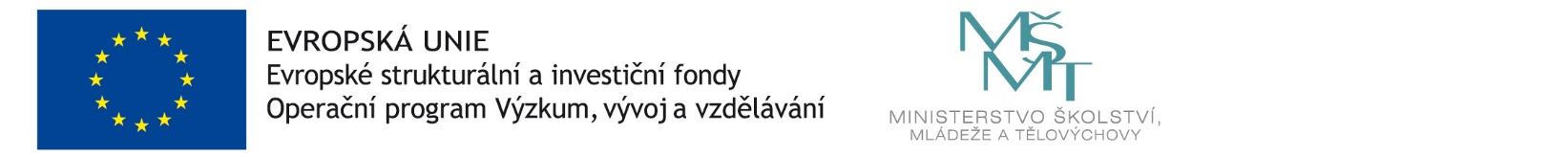 